Профилактика распространения блохПоявление в доме блох всегда является неприятной неожиданностью. Мелкие кровососущие насекомые доставляют множество неудобств, как хозяевам квартир, так и братьям нашим меньшим.Блохи - мелкие, бескрылые насекомые, паразитирующие на млекопитающих и птицах. Блохи переносят примерно 25 видов заболеваний, самые распространённые это: тиф сыпной; сальмонеллёз; туляремия; гепатит В и С; бруцеллез; сальмонеллез; миксоматоз; энцефалит клещевой и иные. Заражение человека происходит при кровососании, а также при контакте с испражнениями инфицированных блох. Размножаются блохи очень быстро и активно.Наиболее распространенными местами обитания блох в городах являются подвальные помещения объектов всех категорий, но чаще - многоквартирных жилых домов (до 90 %). Они встречаются также в жилых и служебных помещениях, расположенных на первых и в подвальных этажах, значительно реже заселяют чердаки. В подвалы блохи попадают вместе с грызунами (крысами и мышами), бродячими кошками и собаками. Оттуда насекомые могут самостоятельно, на животных или ногах людей расселяться в другие помещения зданий. В квартиры блох чаще всего заносят домашние животные (кошки и собаки) после их выгула во дворах.Профилактические мероприятия по борьбе с блохами направлены на создание условий, при которых появление блох и их размножение будет сокращено до минимума. Подвалы должны иметь запирающиеся двери, зарешеченные окна для предотвращения проникновения туда бродячих животных. Домашних животных (собак и кошек) после выгула следует осматривать, и при наличии на них блох обрабатывать инсектицидными средствами. Местами укрытий и обитания блох в подвальных и чердачных помещениях являются, как правило, песок, земля, пыль, мусор, различные предметы, влажные места – идеальная среда для блох и их личинок. Поэтому их удаление, уборка, просушивание подвалов способствуют сокращению численности блох или их ликвидации. В жилых и служебных помещениях инсектицидными средствами обрабатывают полы (обращая внимание на щели и трещины в них, стыки с плинтусами), стены на высоту до 1 метра, мягкую мебель. Подстилки, на которых спят домашние животные, перед использованием должны быть выстираны.В случаях обнаружения блох в подвалах домов и жилищах человека проводятся истребительные мероприятия – механические (применение клеевых ловушек) и химические (применение инсектицидов, которыми обрабатываются  помещения). Уничтожение блох на животных проводит население, используя зоошампунь, который приобретают в магазинах. Дезинсекцию подвалов проводят после проведения в них мероприятий по уничтожению грызунов (крыс и мышей) и удаления бродячих кошек и собак.Борьба с блохами имеет много особенностей, которые известны только специалистам дезинфекционного профиля и должна проводиться  силами специализированных организаций.Медицинский дезинфекторПервоуральского филиала «Центр гигиены и эпидемиологии в Свердловской области»	                                                                                     Березкина Е.О.		                                                                    		        30.10.2023г.   № 66-20-011/17-            -2023 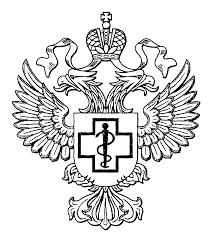 